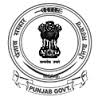 	ਪੰਜਾਬ ਸਰਕਾਰ ਪ੍ਰਸ਼ਾਸਨਿਕ ਸੁਧਾਰ ਅਤੇ ਲੋਕ ਸ਼ਿਕਾਇਤਾਂ ਵਿਭਾਗ(ਪ੍ਰਸਾਸ਼ਨਿਕ ਸੁਧਾਰ-1 ਸ਼ਾਖਾ)	ਰਾਜ ਸੂਚਨਾ ਕਮਿਸ਼ਨਰ ਦੀ ਅਸਾਮੀ ਲਈ ਇਸ਼ਤਿਹਾਰ	ਪੰਜਾਬ ਰਾਜ ਸੂਚਨਾ ਕਮਿਸ਼ਨ, ਚੰਡੀਗੜ੍ਹ ਦੇ ਦਫਤਰ ਲਈ ਰਾਜ ਸੂਚਨਾ ਕਮਿਸ਼ਨਰ ਦੀਆਂ ਤਿੰਨ ਅਸਾਮੀਆਂ ਭਰਨ ਲਈ (ਇੱਕ ਖਾਲੀ ਅਤੇ ਮਿਤੀ 22-12-2021 ਨੂੰ ਦੋ ਹੋਰ ਖਾਲੀ ਹੋ ਰਹੀਆਂ ਅਸਾਮੀਆਂ) ਭਰਨ ਲਈ ਸੂਚਨਾ ਅਧਿਕਾਰ ਐਕਟ, 2005 ਵਿਚ ਕੀਤੇ ਉਪਬੰਧਾ ਅਨੁਸਾਰ ਯੋਗ ਉਮੀਦਵਾਰਾਂ ਤੋਂ ਅਰਜ਼ੀਆਂ ਮੰਗੀਆਂ ਜਾਂਦੀਆਂ ਹਨ। ਇਹ ਨਿਯੁਕਤੀ ਭਾਰਤ ਸਰਕਾਰ, ਪ੍ਰਸੋਨਲ ਮੰਤਰਾਲਾ, ਲੋਕ ਸ਼ਿਕਾਇਤਾਂ ਅਤੇ ਪੈਨਸ਼ਨ (ਪ੍ਰਸੋਨਲ ਅਤੇ ਟਰੇਨਿੰਗ ਵਿਭਾਗ) ਵੱਲੋਂ ਜਾਰੀ ਨੋਟੀਫਿਕੇਸ਼ਨ ਮਿਤੀ 24-10-2019 ਵਿਚ ਦਰਜ਼ ਸ਼ਰਤਾਂ/ਬਾਨਾ ਤੇ ਆਧਾਰਿਤ ਹੋਵੇਗੀ। ਇਹ ਅਰਜ਼ੀਆਂ ਸਾਦੇ ਕਾਗਜ਼ ਤੇ (ਸਮੇਤ ਪਾਸਪੋਰਟ ਸਾਈਜ਼ ਫੋਟੋ) ਨਿਮਨਹਸਤਾਖਰ ਦੇ ਦਫਤਰ, ਕਮਰਾ ਨੰ:707,ਸੱਤਵੀ ਮੰਜ਼ਿਲ, ਪੰਜਾਬ ਸਿਵਲ ਸਕੱਤਰੇਤ-2, ਸੈਕਟਰ- 9, ਚੰਡੀਗੜ੍ਹ ਵਿਖੇ ਮਿਤੀ 09 ਦਸੰਬਰ 2021 ਸ਼ਾਮ 5.00 ਵਜ਼ੇ ਤੱਕ ਪ੍ਰਾਪਤ ਕੀਤੀਆਂ ਜਾਣਗੀਆਂ। ਮਿੱਥੇ ਸਮੇਂ ਤੋਂ ਬਾਅਦ ਪ੍ਰਾਪਤ ਹੋਈਆਂ ਅਰਜ਼ੀਆਂ ਤੇ ਕੋਈ ਵਿਚਾਰ ਨਹੀਂ ਕੀਤਾ ਜਾਵੇਗਾ। ਵਧੇਰੇ ਜਾਣਕਾਰੀ ਪੰਜਾਬ ਸਰਕਾਰ ਦੀ ਵੈਬ ਸਾਈਟ punjab.gov.in ਤੇ ਉਪਲਭਧ ਹੈ।									      ਸਹੀ/-								ਅਧੀਨ ਸਕੱਤਰ, ਪੰਜਾਬ ਸਰਕਾਰ,							ਪ੍ਰਸ਼ਾਸਨਿਕ ਸੁਧਾਰ ਅਤੇ ਲੋਕ ਸ਼ਿਕਾਇਤਾਂ  ਵਿਭਾਗGovernment of PunjabDepartment of Governance Reforms & Public Grievances(G.R.1 Branch)Advertisement for the post of State Information Commissioner		Applications are invited from eligible candidates for filling up three posts of State Information Commissioners in the office of Punjab State Information Commission (one vacant and two more vacancies falling vacant on 22-12-2021) as per the provisions of Right to Information Act, 2005. This appointment will be in accordance with the revised Terms and Conditions issued by the Ministry of Personnel, Public Grievances and Pensions (Department of  Personnel & Training), Govt. of  India , dated  24-10-2019. Applications along with passport size photograph should be submitted in the office of  undersigned, Room No,707, 7th Floor, Punjab Civil Secretariat-2, Sector-9, Chandigarh upto 9th December, 2021 at 5.00 PM No application shall be entertained after the deadline.  Further information is available on the website punjab.gov.in 							   	                 Sd/-                                                              Under Secretary to Govt. of Punjab					                           Department of Governance  Reforms 							        and Public Grievances   		